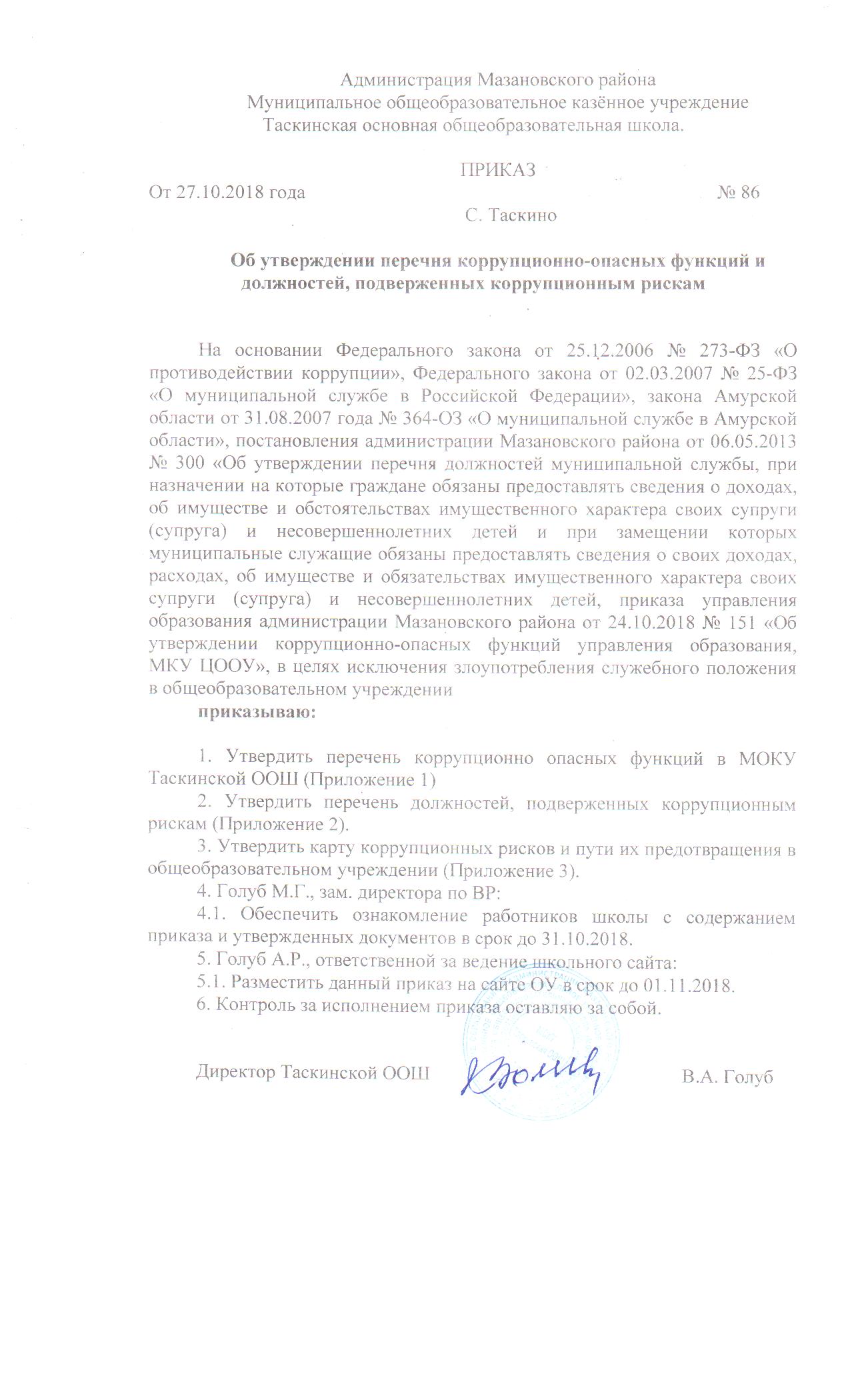 Администрация Мазановского районаМуниципальное общеобразовательное казённое учреждение Таскинская основная общеобразовательная школа.ПРИКАЗОт 27.10.2018 года                                                                                     № 86                                                        С. ТаскиноОб утверждении перечня коррупционно-опасных функций и должностей, подверженных коррупционным рискамНа основании Федерального закона от 25.12.2006 № 273-ФЗ «О противодействии коррупции», Федерального закона от 02.03.2007 № 25-ФЗ «О муниципальной службе в Российской Федерации», закона Амурской области от 31.08.2007 года № 364-ОЗ «О муниципальной службе в Амурской области», постановления администрации Мазановского района от 06.05.2013 № 300 «Об утверждении перечня должностей муниципальной службы, при назначении на которые граждане обязаны предоставлять сведения о доходах, об имуществе и обстоятельствах имущественного характера своих супруги (супруга) и несовершеннолетних детей и при замещении которых муниципальные служащие обязаны предоставлять сведения о своих доходах, расходах, об имуществе и обязательствах имущественного характера своих супруги (супруга) и несовершеннолетних детей, приказа управления образования администрации Мазановского района от 24.10.2018 № 151 «Об утверждении коррупционно-опасных функций управления образования, МКУ ЦООУ», в целях исключения злоупотребления служебного положения в общеобразовательном учрежденииприказываю:1. Утвердить перечень коррупционно опасных функций в МОКУ Таскинской ООШ (Приложение 1) 2. Утвердить перечень должностей, подверженных коррупционным рискам (Приложение 2). 3. Утвердить карту коррупционных рисков и пути их предотвращения в общеобразовательном учреждении (Приложение 3). 4. Голуб М.Г., зам. директора по ВР: 4.1. Обеспечить ознакомление работников школы с содержанием приказа и утвержденных документов в срок до 31.10.2018. 5. Голуб А.Р., ответственной за ведение школьного сайта: 5.1. Разместить данный приказ на сайте ОУ в срок до 01.11.2018. 6. Контроль за исполнением приказа оставляю за собой.Директор Таскинской ООШ                                                    В.А. ГолубПриложение 1 к приказу от 27.10.2018 № 86Перечень коррупционно опасных функций1. Управление государственным имуществом. 2. Хранение и распределение материально-технических ресурсов. 3. Планирование и освоение бюджетных средств. 4. Организация и осуществление закупок товаров, работ, услуг для обеспечения нужд школы. 5. Оказание государственных услуг гражданам на основании заявления (осуществление процедуры приема и зачисления обучающихся в образовательное учреждение; работа с обращениями родителей (законных представителей)). 6. Привлечение и использование средств физических (юридических) лиц. 7. Организация и проведение государственной итоговой аттестации. 8. Проведение аттестации педагогических работников на соответствие занимаемой должности; 9. Выдача документов об образовании, справок. 10. Проведение ревизий финансово-хозяйственной деятельности школы. 11. Контроль за использованием бюджетных средств (в части оплаты труда и выплат стимулирующего и компенсационного характера). 12. Контроль по вопросам организации образовательного процесса. 13. Выдвижение кандидатур работников школы и подготовка наградных документов на присвоение работникам школы государственных, ведомственных, региональных и муниципальных наград.Приложение № 2 к приказу от 27.10.2018 № 86Перечень должностей, в наибольшей степени подверженных риску коррупции (коррупционных должностей)1.Группа должностей категории «Руководители»: - директор; - заместитель директора по учебно-воспитательной работе; - заместитель директора по воспитательной работе; 2. Группа должностей категории «Педагогический персонал»: - учитель; - воспитатель; Приложение № 3 к приказу от 27.10.2018 № 86КАРТА КОРРУПЦИОННЫХ РИСКОВ и пути их предотвращения в ОУКоррупционные рискиДолжностьТиповые ситуацииКомплекс мер по устранению или минимизации коррупционных рисковУправление государственным имуществомдиректор- неэффективное управление государственным имуществом-обеспечение сохранности и использования имущества, закрепленного за ОУ на праве оперативного управления строго по целевому назначению; - не допускать ухудшения технического состояния закрепленного на праве оперативного управления имущества (это требование не распространяется на ухудшения, связанные с нормативным износом этого имущества в процессе эксплуатации); -осуществление текущего ремонта закрепленного на праве оперативного управления имущества, с возможным его улучшением; -осуществление амортизации и восстановления изнашиваемой части имущества, закрепленного за ним на праве оперативного управленияХранение и распределение материально- технических ресурсовДиректор - нарушение правил учета материальных средств; - распределение материально-технических ресурсов с нарушением законодательства в обмен на полученное (обещанное) вознаграждение- Контроль за соблюдением правил учета материальных средств; - ежегодное проведение инвентаризации имущества; - привлечение к принятию решений представителей структурных подразделений учреждения; - разъяснение работникам о мерах ответственности за совершение коррупционных правонарушений. - своевременное размещение необходимой ин формации в специализированных электронных базах; -ежегодный отчет по выполнению плана ФХДПланирование и освоение бюджетных средствДиректор -нецелевое использование бюджетных средств- составление плана ФХД, - составление плана закупок; - организация работы единой комиссии по осуществлению закупок (определению поставщиков, подрядчиков, исполнителей) - ежегодный отчёт руководителя ОУ.Организация и осуществление закупок товаров, работ, услуг для обеспечения нужд школыДиректор, заместитель директора по УВР, заместитель директора по ВР- совершение сделок с нарушением установленного порядка и требований закона в личных интересах; - установление не обоснованных пре имуществ для отдельных лиц при осуществлении закупок товаров, работ, услуг- создание и организация работы единой комиссии по осуществлению закупок (определению поставщиков, подрядчиков, исполнителей);- функционирование приемочной комиссии для приемки поставленного товара, выполнен ной работы или оказан ной услуги. - предоставление достоверной отчетной информации по закупкам вышестоящим органам; -работа с официальным сайтом единой информационной системы в сфере закупок; -проведение мониторинга цен для экономии бюджетных средств; - разъяснение работникам. связанным с заключением контрактов и договоров, о мерах ответственности за совершение коррупционных правонарушений, - ознакомление с нормативными документами и локальными актами, регламентирующими вопросы предупреждения и противодействия коррупции.Оказание государственных услуг гражданам на основании заявления (осуществление процедуры приема и зачисления обучающихся в образовательное учреждение; работа с обращениями родителей (законных представителей))Заместители директора по УВР и ВР-неосведомленность родителей о вакантных местах, -нарушение установленного порядка рассмотрения обращений граждан и юридических лиц, - требование от физических и юридических лиц информации, предоставление которой не предусмотрено действующим законодательством.- обеспечение открытой информации о наполняемости классов и наличии вакантных мест; -ведение документации по учету школьников; - соблюдение установленного порядка рас смотрения обращений граждан; - контроль рассмотрения обращений; - проведение ежегодного мониторинга среди родителей с целью определения степени их удовлетворенности работой ОУ, качеством предоставляемых образовательных услугПривлечение и использование средств физических (юридических) лицЗаместители директора, учителя, классные руководители, воспитатели-незаконный сбор денежных средств с родителей (законных представителей) ребенка- Ознакомление сотрудников под подпись с положениями уголовного законодательства Российской Федерации об ответственности за коррупционные преступления (статья 285, 290, 291, 292 УК РФ); -организация работы комиссий по противодействию коррупции в образовательном учреждении; - размещение публичного доклада и результатов самообследования на сайте образовательного учреждения; -информирование родителей (законных представителей) о недопустимости незаконного сбора средств с родителей (законных представителей)Организация и проведение государственной итоговой аттестацииДиректор, заместитель директора по УВР, учителя- нарушение процедуры проведения ГИА- ежегодное утверждение графика государственной итоговой аттестации; - определение ответственных должностных лиц, привлекаемых к подготовке и проведению ГИА; - инструктирование сотрудников о порядке организации и проведения ГИА; - присутствие общественных наблюдателей во время проведения ГИА.Проведение аттестации педагогических работников на соответствие занимаемой должностиЗаместитель директора по УВР-необъективная оценка деятельности педагогических работни ков, завышение результативности труда; -предоставление не достоверной информации- создание комиссии по аттестации педагогов на соответствие занимаемой должности; -контроль подготовки и проведения процедуры аттестации педагогов на соответствие требованиям федерального законодательства.Выдача документов об образовании, справоДиректор, заместитель директора по УВР,- умышленно - досрочное списание бланков строгой отчетности; -отсутствие контроля за заполнением и печатью аттестатов об основном общем образованииназначение ответственного за заполнение и печать аттестатов об основ ном общем образовании; - контроль зам. директора по УВР данных, вносимых в аттестат; - создание комиссии по списанию бланков строгой отчетности.Проведение ревизий финансово- хозяйственной деятельности школыДиректор- отсутствие контроля за использованием бюджетных средств; - нарушения в части оплаты труда работников; - необоснованные стимулирующие выплаты-создание и организация работы единой комиссии по осуществлению закупок (определению поставщиков, подрядчиков, исполнителей); - функционирование приемочной комиссии для приемки поставленного товара, выполнен ной работы или оказан ной услуги; -использование средств на оплату труда в строгом соответствии с положением об оплате труда работников; организация работы тарификационной комиссии; -создание комиссии учреждения по распределению и установлению стимулирующих выплат работникам; - согласование стимулирующих выплат с профсоюзным комитетомКонтроль по вопросам организации образовательного процессаДиректор, заместители директора, педагогические работники-необъективное выставление отметок; - использование своих служебных полномочий при решении личных вопросов, связанных с удовлетворением материальных потребностей должностного лица- организация внутришкольного контроля и мониторинга оценки качества обученности; - размещение публичного доклада и результатов самообследования на сайте образовательного учреждения; - своевременное реагирование на возможные конфликты интересов участников образова тельного процесса; - информационная открытость МОКУ Таскинской ООШ; - разъяснение работникам о мерах ответственности за совершение коррупционных правонарушений.Выдвижение кандидатур работников школы и подготовка наградных документов на присвоение работникам школы государственных, ведомственных, региональных и муниципальных наградДиректор, заместители директора по УВР, заместитель директора по ВРнеобъективная оценка деятельности педагогических работников, завышение результативности труда; -предоставление не достоверной информации-публичная презентация кандидатов на награждение; -обсуждение профессиональной и трудовой деятельности кандидатов на награждение на педагогическом советеСоблюдение конфиденциальности информации (работа со служебной информацией)Директор, заместители директора, учитель,- использование в личных или групповых интересах информации, полученной при выполнении служебных обязанностей, если такая информация не подлежит официальному распространению; -попытка несанкционированного доступа к информационным ресурсам; -замалчивание ин формации.- ознакомление с нормативными документами и локальными актами, регламентирующими вопросы предупреждения и противодействия коррупции; - контроль за соблюдением правил конфиденциальности информации, полученной при выполнении трудовых обязанностей, если такая информация не подлежит официальному распространению; - контроль за недопустимостью искажения, сокрытия или предоставления заведомо ложных сведений в служебных учетных и отчетных документах, являющихся существенным элементом трудовой деятельности; - предотвращение попыток несанкционирован-ного доступа к информационным ресурсамГруппа должностей категории «Руководители»Директор-предоставление не предусмотренных законом преимуществ (протекционизм, семейственность) для поступления на работу в образовательную организацию-недопустимость трудоустройства близких родственников на работу в ОУ на должности категорий «Руководителей 2, 3 уровней» - ежегодное предоставление сведений о доходах, имуществе и обязательствах имущественного характера директором